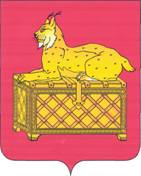 РЕВИЗИОННАЯ КОМИССИЯМУНИЦИПАЛЬНОГО ОБРАЗОВАНИЯг. БОДАЙБО И РАЙОНАЗАКЛЮЧЕНИЕ № 01-31зпо результатам экспертизы проекта решения Думы Артемовского городского поселения «О бюджете Артемовского муниципального образования  на 2022год и плановый период 2023 и 2024 годов»    Утверждено  распоряжением председателя            Ревизионной комиссии                                                                                   от 22.11.2021 № 84-п1. Заключение Ревизионной комиссии муниципального образования г. Бодайбо и района (далее – Ревизионная комиссия) на проект решения Думы Артемовского городского поселения «О бюджете Артемовского муниципального образования на 2022 год и плановый период 2023 и 2024 годов» подготовлено в соответствии с Бюджетным  кодексом  Российской Федерации  (далее - БК РФ), Положением  о бюджетном процессе в Артемовском муниципальном образовании, утвержденному решением Думы Артемовского городского поселения от 31.03.2020 № 5( далее- Положение о бюджетном процессе).Проект бюджета Артемовского муниципального образования на 2022 год и на плановый период 2023 и 2024 годов проанализирован на соответствие бюджетному законодательству, а также формирование мотивированного заключения по результатам оценки полноты, обоснованности и достоверности плановых (прогнозных) показателей в Проекте.Проект бюджета Артемовского муниципального образования на 2022 год и на плановый период 2023 и 2024 годов (далее - проект) разработан Администрацией Артемовского городского поселения и внесен в Думу Артемовского городского поселения на рассмотрение в соответствие со ст. 11 Положения о бюджетном процессе, с соблюдением установленного срока.2. Состав показателей, представляемых для утверждения в Проекте, соответствует требованиям ст. 184.1 БК РФ и ст.10 Положения о бюджетном процессе. 3. Перечень и содержание документов, представленных в Думу Артемовского городского поселения одновременно с проектом соответствуют требованиям 184.2 БК РФ.В соответствии с положениями ст. 184,2 БК РФ одновременно с проектом решения о бюджете в законодательный (представительный) орган предоставляются, в том числе, реестры источников доходов бюджетов бюджетной системы Российской Федерации. 4. Проект бюджета Артемовского муниципального образования на 2022 год и на плановый период 2023 и 2024 годов   размещен на официальном сайте Администрации Артемовского городского поселения в сети «Интернет», что  согласуется принципом прозрачности (открытости), установленного ст.36. БК РФ.  5. В соответствии с требованиями статьи 173 БК РФ, статьи 3 Положения о бюджетном процессе Проект составлен на основе одобренного постановлением Администрации Артемовского городского поселения от 09.11.2021 № 92 Прогноза социально-экономического развития  Артемовского муниципального образования на 2022 год и на плановый период 2023-2024 годов.          6.    В соответствии с проектом бюджета доходы бюджета в 2022 году прогнозируются в объеме 32 084,8 тыс.рублей, в том числе  налоговые и неналоговые доходы – 24 779,8 тыс.рублей, или 77,2 % от объема доходов бюджета, безвозмездные поступления – 7 305,0 тыс.рублей.         Прогнозируемый общий объем доходов  на  2023 год составит                         28 627,5 тыс.рублей, в том числе  налоговые и неналоговые доходы –  24 889,5 тыс.рублей, или 86,9 % объема доходов бюджета, безвозмездные поступления – 3 738,0 тыс.рублей.            Прогнозируемый общий объем доходов  на  2024 год составит 28 977,5 тыс.рублей, в том числе  налоговые и неналоговые доходы –  25 038,0 тыс.рублей, или 86,4 % объема доходов бюджета, безвозмездные поступления – 3 939,5 тыс.рублей. 	Прогнозируемые в 2022 году безвозмездные поступления составят 7305,0 тыс. рублей, в 2023 году составят 3 738,0 тыс.рублей  и в 2024 году - 3 939,5 тыс. рублей.7. Общий объем расходов бюджета Артемовского муниципального образования на 2022 год предложен в объеме 33 715,3 тыс.рублей, из них   средства муниципальных программ Артемовского муниципального образования –  28 635,0 тыс.рублей, или 84,9% от общего объема расходов, непрограмные расходы  5 080,3 тыс.рублей., на 2023 год предложен в объеме 30 017,1 тыс.рублей, в том числе средства муниципальных программ Артемовского муниципального образования– 27 060,6 тыс.рублей, или 90,2% от общего объема расходов, непрограмные расходы – 2 956,5 тыс.рублей,  условно утвержденные расходы 657,0 тыс.рублей , на 2024 год предложен в объеме 30 141,4 тыс.рублей, в том числе средства муниципальных программ Артемовского муниципального образования – 27 189,3 тыс.рублей, или 90,2% от общего объема расходов, непрограммные расходы 2 952,1 тыс.рублей, условно утвержденные расходы 1310,1 тыс.рублей. 8. Расходы бюджета Артемовского муниципального образования на 2022 год и плановый период 2023 и 2024 годов сформированы по программно-целевому принципу. Всего включено 7 муниципальных программ.             Анализ  паспорта муниципальной программы "Комплексное развитие систем коммунальной инфраструктуры Артемовского городского поселения" на 2014-2032 годы показал, что в паспорте муниципальной программы информация о финансовом обеспечении  актуализирована с учетом формирования бюджетных ассигнований на 2022 - 2024 годы, а бюджетные ассигнования 2021 года, предусмотренные действующей редакцией Решения думы о бюджете Артемовского муниципального образования на 2021 год не соответствуют общему объему финансовых средств, необходимых для реализации программы, указанному в паспорте муниципальной программы.К проверке представлены следующие документы, подтверждающие расходы: Локальный ресурсный сметный расчет, Ведомость объемов работ на ремонт теплотрассы протяженностью  60 метров, однако не указан конкретный адрес.          Данные паспорта Муниципальной программы «Повышение безопасности дорожного движения" на 2016-2025 годы (финансовое обеспечение муниципальной программы) актуализированы с учетом формирования бюджетных ассигнований на 2022 - 2024 годы, а бюджетные ассигнования 2021 года, предусмотренные действующей редакцией Решения думы о бюджете Артемовского муниципального образования на 2021 год не соответствуют общему объему финансовых средств, необходимых для реализации программы, указанному в паспорте муниципальной программы.Следует отметить, что ни по одному из мероприятий программы не предоставлены обосновывающие расчеты. В результате не представляется возможность полностью отследить направления расходования бюджетных средств, правильность расчетов предполагаемых расходов.           Ревизионная комиссия при проведении экспертизы Муниципальной программы  "Организация деятельности по эффективности бюджетных расходов Артемовского городского поселения по решению вопросов местного значения" на 2021-2025 годы  отмечает, что ни по одному из мероприятий программы не предоставлены обосновывающие расчеты. В результате не представляется возможность полностью отследить направления расходования бюджетных средств, правильность расчетов предполагаемых расходов. Так же следует отметить, что программные мероприятия в Паспорте муниципальной программы «Формирование современной городской среды» на 2018-2024 годы представлены без указания планируемых сумм ассигнований.         Паспортом муниципальной программы "Развитие системы обращения с твердыми коммунальными отходами" на 2019-2024 годы предусмотрен перечень мероприятий для реализации муниципальной программы:Обустройство контейнерных площадок.Приобретение контейнеров.2.         Благоустройство и санитарная очистка населенных пунктов.3.         Содержание контейнерных площадок.           Анализ бюджетных ассигнований на 2022-2024 годы по данной муниципальной программе показал, что ассигнования на планируемый период предусмотрены только по одному мероприятию «Обустройство контейнерных площадок, приобретение контейнеров». Обосновывающие расчеты не предоставлены.           В соответствии со статьей 21 БК РФ целевые статьи расходов бюджетов формируются в соответствии с государственными (муниципальными) программами. В данном случае показатели бюджетных ассигнований на 2022 год, предусмотренные паспортом данной программы, не соответствуют расходам, предусмотренным в проекте бюджета на 2022 год в части целевых статей расходов бюджета, что не соответствует статье 21 БК РФ.              9. В проекте решения на 2022 год и плановый период 2023-2024 годов на реализацию непрограммных расходов предусмотрены бюджетные ассигнования в сумме 4 988,3 тыс. рублей, на 2023 год – 2 956,5 тыс.рублей, на 2024 год – 2 952,1 тыс.рублей. Непрограммные расходы, утвержденные  решением Думы № 16 от 09.07.2021 составили 14 807,0 тыс.рублей.            Ревизионная комиссия при проведении экспертизы непрограммных расходов отмечает, что ни по одному из мероприятий программы не предоставлены обосновывающие расчеты. В результате не представляется возможность полностью отследить направления расходования бюджетных средств, правильность расчетов предполагаемых расходов.	Таким образом, главным распорядителем средств бюджета Артемовского муниципального образования не обеспечено исполнение требований в соответствии с пунктом 2 Порядка планирования бюджетных ассигнований  бюджета Артемовского МО, утвержденного  распоряжением главы Артемовского городского поселения «Об утверждении Порядка планирования бюджетных ассигнований бюджета Артемовского МО на 2022 и плановый период 2023 и 2024 годов» от 09.11.2021г. № 94.10. Исходя из запланированных доходов и расходов бюджета, дефицит бюджета составит в 2022  году 1 630,5 тыс. рублей, в 2023 году 2 046,6 тыс. рублей, в 2024 году  2 474,0 тыс. рублей. Отношение объема дефицита к доходам без учета объема безвозмездных поступлений составит соответственно по годам 2022 г. – 6,5 %, 2023 г. – 8,2 %, 2024 г. – 9,9 %.          Предельный объем муниципального долга планируется установить в 2022 году в сумме 12 389,9 тыс.рублей, в 2023 году в сумме 12 444,7 тыс.рублей, в 2024 году в сумме 12 519,0 тыс.рублей.          При установленных параметрах бюджета верхний предел  муниципального долга составит:на 1 января 2023 года 1 630,5 тыс. рублей, в том числе верхний предел долга по муниципальным гарантиям Артемовского муниципального образования – 0 тыс.рублей;на 1 января 2024 года  3 677,1 тыс. рублей, в том числе верхний предел долга по муниципальным гарантиям Артемовского муниципального образования – 0 тыс.рублей;на 1 января 2025 года  6 151,1 тыс. рублей, в том числе верхний предел долга по муниципальным гарантиям Артемовского муниципального образования – 0 тыс.рублей.	Ревизионная комиссия предлагает Думе Артемовского городского поселения  принять к рассмотрению проект решения «О бюджете  Артемовского муниципального образования на 2022 год и плановый период 2023-2024 годов » с учетом замечаний и рекомендаций по итогам экспертизы Проекта бюджета.Пояснительная записка к настоящему документу прилагается.Председатель  Ревизионной комиссии                                      О.М. Шушунова